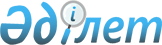 О внесении изменений в приказ Министра здравоохранения и социального развития Республики Казахстан от 3 июня 2015 года № 445 "Об утверждении Правил назначения и выплаты специального государственного пособия"
					
			Утративший силу
			
			
		
					Приказ Министра труда и социальной защиты населения Республики Казахстан от 14 сентября 2017 года № 305. Зарегистрирован в Министерстве юстиции Республики Казахстан 3 ноября 2017 года № 15968. Утратил силу приказом Министра труда и социальной защиты населения Республики Казахстан от 31 мая 2023 года № 192.
      Сноска. Утратил силу приказом Министра труда и социальной защиты населения РК от 31.05.2023 № 192 (вводится в действие с 01.07.2023).
      Примечание РЦПИ!Вводится в действие с 01.01.2018.
      В соответствии с пунктом 7 статьи 5 и пунктом 1 статьи 6 Закона Республики Казахстан от 5 апреля 1999 года "О специальном государственном пособии в Республике Казахстан" ПРИКАЗЫВАЮ:
      1. Внести в приказ Министра здравоохранения и социального развития Республики Казахстан от 3 июня 2015 года № 445 "Об утверждении Правил назначения и выплаты специального государственного пособия" (зарегистрированный в Реестре государственной регистрации нормативных правовых актов за № 11745, опубликованный в информационно-правовой системе "Әділет" 5 августа 2015 года) следующие изменения:
      в Правилах назначения и выплаты специального государственного пособия, утвержденных указанным приказом:
      заголовок главы 1 изложить в следующей редакции:
      "Глава 1. Общие положения";
      заголовок главы 2 изложить в следующей редакции:
      "Глава 2. Порядок назначения пособия из республиканского бюджета";
      абзац третий части третьей пункта 5 изложить в следующей редакции:
      "документ, подтверждающий регистрацию по постоянному месту жительства, для жителей города Байконыр – справка отдела по учету и регистрации граждан жилищного хозяйства города Байконыр.";
      часть первую пункта 6 изложить в следующей редакции: 
      "6. Для назначения пособий, указанных в подпунктах 1-1), 7), 8), 8-1) статьи 4 Закона, запрашиваются сведения из государственных органов и (или) организаций в соответствии с приложением 2 к настоящим Правилам.";
      в пункте 7:
      подпункты 13) и 14) изложить в следующей редакции:
      "13) для инвалидов I, II и III групп, в том числе детей-инвалидов с 16 до 18 лет, проживающих в городе Байконыр – справка об инвалидности, документ, подтверждающий получение пенсии по инвалидности в соответствиис законодательством Российской Федерации;
      14) для детей-инвалидов до 16 лет, проживающих в городе Байконыр – справка об инвалидности, документ, подтверждающий получение пенсии по инвалидности в соответствии с законодательством Российской Федерации;";
      подпункт 15) исключить;
      часть третью пункта 15 изложить в следующей редакции:
      "Государственная корпорация в течение пяти рабочих дней со дня получения уведомления о необходимости дооформления документа (документов) на назначение от уполномоченного органа по назначению пособия информирует заявителя посредством передачи sms-оповещения на мобильный телефон заявителя о необходимости представления дополнительных документов в течение двадцати пяти рабочих дней со дня получения sms-оповещения на мобильный телефон, указанных в уведомлении о необходимости дооформления документа (документов) на назначение уполномоченного органа по назначению пособия. Sms-оповещения регистрируются в электронном журнале sms-оповещений, который ведется по форме согласно приложению 15 к настоящим Правилам.";
      пункт 20 изложить в следующей редакции:
      "20. Отделение Государственной корпорации на основании решения уполномоченного органа по назначению пособия о приостановлении выплаты по форме согласно приложению 18 к настоящим Правилам приостанавливает выплату пособий с первого числа месяца, следующего за месяцем поступления сведений:
      1) об отсутствии расходных операций три и более месяцев по банковскому счету получателя, представляемых уполномоченной организацией по выдаче пособий;
      2) о выявлении факта без вести пропавших лиц, находящихся в розыске из ИС "ГБДФЛ";
      3) о выявлении фактов лишения родительских прав и прав опекуна (попечителей об освобожденных и отстраненных опекунах (попечителях);
      4) об отчислении обучающихся получателей пособия как многодетной семьи, достигшего возраста 18 лет из учебного заведения или о переводе на заочную форму обучения;
      5) о выявлении факта выезда получателей пособий на постоянное место жительства за пределы Республики Казахстан, в том числе из ИС "ГБДФЛ";
      6) об истечении срока действия вида на жительство иностранца в Республике Казахстан, удостоверения лица без гражданства;
      7) отбывания получателем пособия уголовного наказания, назначенного судом в виде лишения свободы;
      8) проживания получателей пособия в государственных медико-социальных учреждениях;
      9) о недостоверности документов, представленных для назначения пособия.";
      пункт 21 изложить в следующей редакции:
      "21. Отделение Государственной корпорации на основании решения о прекращении выплаты уполномоченного органа по назначению пособия по форме согласно приложению 19 к настоящим Правилам прекращает выплату пособия с первого числа месяца, следующего за месяцем поступления сведений об утрате оснований для его назначения и смерти получателя, в том числе из ИС "ГБДФЛ".";
      заголовок главы 3 изложить в следующей редакции:
      "Глава 3. Порядок выплаты пособия из республиканского бюджета";
      пункт 24 изложить в следующей редакции: 
      "24. На основании утвержденных решений о назначении пособия Государственная корпорация ежемесячно формирует потребность в бюджетных средствах на выплату и представляет к 25 числу месяца, предшествующего месяцу выплаты, в Министерство труда и социальной защиты населения Республики Казахстан (далее – Министерство).";
      заголовок главы 4 изложить в следующей редакции:
      "Глава 4. Специальные комиссии";
      приложение 1 изложить в новой редакции согласно приложению 1 к настоящему приказу;
      приложение 2 изложить в новой редакции согласно приложению 2 к настоящему приказу.
      2. Департаменту социальной помощи Министерства труда и социальной защиты населения Республики Казахстан в установленном законодательством порядке обеспечить:
      1) государственную регистрацию настоящего приказа в Министерстве юстиции Республики Казахстан;
      2) в течение десяти календарных дней со дня государственной регистрации настоящего приказа направление его копии в бумажном и электронном виде на государственном и русском языках в Республиканское государственное предприятие на праве хозяйственного ведения "Республиканский центр правовой информации" для официального опубликования и включения в Эталонный контрольный банк нормативных правовых актов Республики Казахстан;
      3) в течение десяти календарных дней после государственной регистрации настоящего приказа направление его копии на официальное опубликование в периодические печатные издания;
      4) размещение настоящего приказа на интернет-ресурсе Министерства труда и социальной защиты населения Республики Казахстан после его официального опубликования;
      5) в течение десяти рабочих дней со дня государственной регистрации настоящего приказа в Министерстве юстиции Республики Казахстан представление в Департамент юридической службы Министерства труда и социальной защиты населения Республики Казахстан сведений об исполнении мероприятий, предусмотренных подпунктами 1), 2), и 3) настоящего пункта.
      3. Контроль за исполнением настоящего приказа возложить на вице-министра труда и социальной защиты населения Республики Казахстан Жакупову С.К.
      4. Настоящий приказ вводится в действие с 1 января 2018 года и подлежит официальному опубликованию.
      СОГЛАСОВАНМинистр информации и коммуникацийРеспублики Казахстан____________ Д. Абаев16 октября 2017 годаСОГЛАСОВАНМинистр обороны Республики Казахстан______________ С. Жасузаков13 октября 2017 годаСОГЛАСОВАНМинистр внутренних дел Республики Казахстан_______________ К. Касымов12 октября 2017 года
             Код района _____________       Республика Казахстан        Департамент Комитета труда,       социальной защиты и миграции       по ______________ области (городу)                                     Заявление       От гражданина (ки) _________________________________________________________                               (фамилия имя отчество (при его наличии) заявителя)       Дата рождения "__" _________ ___ года, проживающего по адресу:________________________________________________________________________________       № лицевого счета ______________ Наименование банка__________________________       Индивидуальный идентификационный номер (ИИН)_____________________________       Данные удостоверения личности (паспорта): №_________________________________кем выдан ___________, дата выдачи_______________________________________________.       Прошу назначить мне специальное государственное пособие, как________________________________________________________________________________                                     (указать категорию)       Получаю пенсию, государственное социальное пособие по инвалидности, по случаю потери кормильца, по возрасту, государственное специальное пособие (нужное подчеркнуть)       Получаете ли Вы специальное государственное пособие по иному основанию________________________________________________________________________________                         (нет, да; если да, то указать по какому основанию)       Даю согласие на сбор и обработку моих персональных данных, необходимых для назначения специального государственного пособия.       Согласен на использование сведений, составляющих охраняемую законом тайну, содержащихся в информационных системах.       Даю согласие на уведомление о принятии решения о назначении (отказе в назначении) пособия путем отправления на мобильный телефон sms-оповещения.       Обо всех изменениях, влекущих прекращение, приостановление, изменение размера выплачиваемого пособия, а также об изменении места жительства (в том числе выезд за пределы Республики Казахстан), анкетных данных, банковских реквизитов обязуюсь сообщить в отделение Государственной корпорации в течение 10 рабочих дней.       В случае открытия отдельного банковского счета для зачисления пособий и (или) социальных выплат, выплачиваемых из государственного бюджета и (или) Государственного фонда социального страхования, на деньги, находящиеся на таком счете, не допускается обращение взыскания третьими лицами.       Контактные данные заявителя:        телефон домашний _________ мобильный ____________ Е-маil_______       "___" ___________ 20__ год Подпись заявителя _______________       Заявление гражданина (ки)_______________________________________принято "__" ________ 20___ года № ________       Фамилия, имя, отчество (при его наличии), должность и подпись лица, принявшего документы:________________________________________________________________________________________________________________________________________________________________       Перечень документов, приложенных к заявлению: Запросы в информационные системы государственных органов и (или) организации
      1. Отделение Государственной корпорации при приеме документов от заявителя на назначение пособия в зависимости от категории заявителя формирует запросы по индивидуальному идентификационному номеру (далее – ИИН) заявителя в информационные системы государственных органов через шлюз "электронного правительства" для получения следующих сведений:
      1) удостоверяющих личность;
      2) о регистрации по постоянному месту жительства заявителя;
      3) о назначении пенсионной выплаты по возрасту или пенсионной выплаты за выслугу лет при назначении пособия, указанного в подпункте 7) статьи 4 Закона Республики Казахстан от 5 апреля 1999 года "О специальном государственном пособии в Республике Казахстан" (далее  Закон);
      4) о получении доплаты к пенсионной выплате по возрасту до размера месячного пособия по инвалидности, предусмотренной пунктом 5 статьи 12 Закона Республики Казахстан от 16 июня 1997 года "О государственных социальных пособиях по инвалидности, по случаю потери кормильца и по возрасту в Республике Казахстан", при назначении пособия, указанного в подпункте 7) статьи 4 Закона;
      5) справки об инвалидности по форме согласно приложению 12 к Правилам проведения медико-социальной экспертизы, утвержденным приказом Министра здравоохранения и социального развития Республики Казахстан от 30 января 2015 года № 44 (зарегистрированный в Реестре государственной регистрации нормативных правовых актов за № 10589);
      6) о банковских реквизитах в уполномоченной организации по выдаче пособий;
      7) о коде отделения Государственной корпорации из информационной системы центрального исполнительного органа.
      Электронные документы, подтверждающие запрашиваемые сведения из информационных систем государственных органов и (или) организации и информационных систем банков второго уровня, удостоверяются электронной цифровой подписью соответствующих государственных органов и (или) организаций, банков второго уровня и шлюз "электронного правительства", а также электронной цифровой подписью осуществившего запрос отделения Государственной корпорации.
					© 2012. РГП на ПХВ «Институт законодательства и правовой информации Республики Казахстан» Министерства юстиции Республики Казахстан
				
      Министр труда и социальной защиты населенияРеспублики Казахстан

 Т. Дуйсенова
Приложение 1
к приказу Министра труда
и социальной защиты населения
Республики Казахстан
от 14 сентября 2017 года № 305Приложение 1
к Правилам назначения
и выплаты специального
государственного пособияФорма
№ п/п
Наименование документа
Количество листов
в документе
ПримечаниеПриложение 2
к приказу Министра труда
и социальной защиты населения
Республики Казахстан
от 14 сентября 2017 года № 305Приложение 2
 к Правилам назначения
 и выплаты специального
 государственного пособия